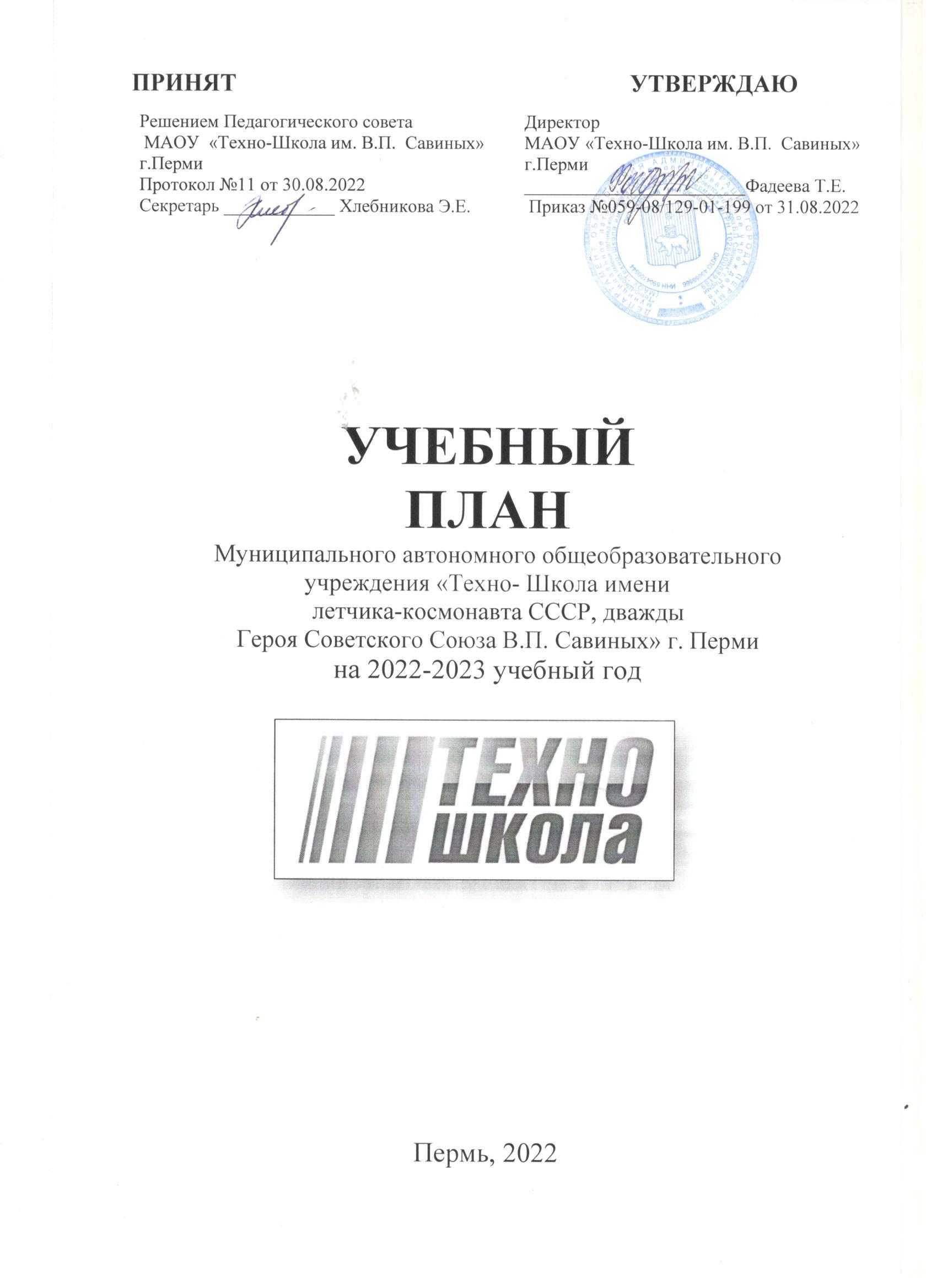 Пояснительная запискак учебному плану муниципального автономного образовательногоучреждения МАОУ «Техно-школа имени В.П. Савиных» г. Пермина 2022-2023 учебный год
Учебный план – документ, который определяет перечень, трудоемкость, последовательность и распределение по периодам обучения учебных предметов, курсов, дисциплин (модулей), практики, иных видов учебной деятельности и формы промежуточной аттестации обучающихся.                 Учебный план   МАОУ «Техно-Школа им. В.П. Савиных» г. Перми на 2022-2023 учебный год сформирован в соответствии с нормативными документами, с учетом образовательной программы, обеспечивающей достижение обучающимися результатов освоения основных общеобразовательных программ, установленных федеральными государственными образовательными стандартами.                  В целях организации работы МАОУ «Техно-Школа им. В.П. Савиных» г. Перми при разработке учебного плана на 2022/2023 учебный год были использованы следующие нормативные документы: - Федеральный закон «Об образовании в Российской Федерации» от 29.12.2012 № 273-ФЗ; - Федеральный компонент государственного стандарта общего образования, утвержденным приказом Министерства образования Российской Федерации от 05.03.2004 № 1089 «Об утверждении федерального компонента государственных стандартов начального общего, основного общего и среднего (полного) общего образования» (для V-XI (XII) классов); - Федеральный государственный образовательный стандарт начального общего образования, утвержденный приказом Министерства образования и науки Российской Федерации от 06.10.2009 № 373 (далее – ФГОС начального общего образования); - Федеральный государственный образовательный стандарт основного общего образования, утвержденным приказом Министерства образования и науки Российской Федерации от 17.12.2010 № 1897 (далее – ФГОС основного общего образования); - Федеральный государственный образовательный стандарт среднего общего образования, утвержденным приказом Министерства образования и науки Российской Федерации от 17.05.2012 № 413 (далее – ФГОС среднего общего образования); - Порядок организации и осуществления образовательной деятельности по основным общеобразовательным программам – образовательным программам начального общего, основного общего и среднего общего образования, утвержденным приказом Министерства просвещения Российской Федерации от 22.03.2021 № 115; - Федеральный перечень учебников, допущенных к использованию при реализации имеющих государственную аккредитацию образовательных программ начального общего, основного общего, среднего общего образования организациями, осуществляющими образовательную деятельность, утвержденный приказом Министерства просвещения Российской Федерации от 20.05.2020 № 254; -Перечень организаций, осуществляющих выпуск учебных пособий, которые допускаются к использованию при реализации имеющих государственную аккредитацию образовательных программ начального общего, основного общего, среднего общего образования, утвержденного приказом Министерства образования и науки Российской Федерации от 09.06.2016 № 699; - Приказ Министерства образования и науки РФ от 01.02.2012 №74 «О внесении изменений в федеральный базисный учебный план и примерные учебные планы для образовательных учреждений Российской Федерации, реализующих программы общего образования, утвержденные приказом Министерства образования Российской Федерации от 9 марта 2004 г. №1312» (вступил в силу с 01.09.2012); - Письмо Министерства образования и науки РФ от 25.05.2015 №08-761 «Об изучении предметных областей: "Основы религиозных культур и светской этики" и "Основы духовно-нравственной культуры народов России"»; - Письмо Министерства образования и науки РФ от 18.06.2015 №НТ-670/08 «Методические рекомендации по организации самоподготовки обучающихся при осуществлении образовательной деятельности»; - Конвенция о правах ребенка (одобрена Генеральной Ассамблеей ООН 20.11.1989, вступила в силу для СССР 15.09.1990); - Санитарные правила СП 2.4.3648-20 «Санитарно-эпидемиологические требования к организациям воспитания и обучения, отдыха и оздоровления детей и молодежи», утвержденных постановлением Главного государственного санитарного врача Российской Федерации от 28.09.2020 № 28 (далее - СП 2.4.3648-20); - санитарные правила и нормы СанПиН 1.2.3685-21 «Гигиенические нормативы и требования к обеспечению безопасности и (или) безвредности для человека факторов среды обитания», утвержденных постановлением Главного государственного санитарного врача Российской Федерации от 28.01.2021 № 2 (далее - СанПиН 1.2.3685-21); При составлении учебного плана использовались: - Письмо Департамента государственной политики в сфере общего образования Министерства образования и науки Российской Федерации от 14.04.2016 №08-703 «Об использовании карт в образовательной деятельности»; - Письмо Департамента государственной политики в сфере общего образования Министерства образования и науки Российской Федерации от 14.04.2016 №08-709 «О списках рекомендуемых произведений»; - Письмо Департамента государственной политики в сфере общего образования Министерства просвещения Российской Федерации от 26.02.2021 №03-205 «Методические рекомендации по обеспечению возможности освоения образовательных программ обучающимися 5-11 классов по индивидуальному учебному плану»; - Письмо Комитета по образованию от 11.07.2014 №03-20-2913/14-0-0 «Методические рекомендации по организации изучения иностранных языков в государственных общеобразовательных организациях, реализующих основные образовательные программы»;            Учебный план является частью образовательной программы школы, разработанной в соответствии с ФГОС и с учетом соответствующих примерных основных образовательных программ,  он формируется в соответствии с действующими нормативами и потребностями обучающихся и их родителей (законных представителей), данным документом распределена годовая нагрузка в течение учебного года, учтены принципы дифференциации и вариативности.           Учебный план   МАОУ «Техно-Школа им. В.П. Савиных» г. Перми направлен на обеспечение общего образования для каждого обучающегося на уровне требований государственного образовательного стандарта; на формирование общеучебных умений и навыков на уровне, достаточном для продолжения образования и самообразования; создание условий для развития обучающихся в соответствии с их индивидуальными способностями и потребностями, сохранения и укрепления физического, психического и социального здоровья. В то же время, согласно Программе  развития МАОУ «Техно-Школа им. В.П. Савиных», целью деятельности школы является создание условий для развития у обучающихся интересов к сфере политехнического образования, формирования инновационных, технологических и бизнес-компетенций, развития у обучающихся проективного мышления, формирования навыков конструирования, моделирования и реализации  технологических процессов; мотивации к осознанному выбору инженерно-технических и рабочих профессий в соответствии с ситуацией на рынке труда и собственными индивидуальными возможностями.            Для достижения обозначенной цели в 2022/23 учебном году определены следующие  задачи:совершенствовать систему управления школой в рамках требований Федерального закона «Об образовании в Российской Федерации»;обеспечить выполнение требований федеральных государственных образовательных стандартов общего образования (по уровням образования);сохранять и укреплять физическое и психическое здоровье учеников;повышать качество образовательных результатов, достижений учеников;внедрять профессиональные стандарты;совершенствовать систему внутришкольного контроля;повышать конкурентоспособность школы.           Представленный план отражает специфику образовательной организации, строится с учетом образовательных потребностей, интересов, склонностей обучающихся, полностью отражает основные цели и задачи, стоящие перед школой. При составлении плана соблюдена преемственность между уровнями образования, сбалансированность между предметными циклами, отдельными предметами. Уровень предельной нагрузки соответствует требованиям СанПиН.            Развитие инженерно-технологического мышления осуществляется у обучающихся также через совокупность воспитательных мероприятий на уровне школы и класса: исследовательские работы, дебаты, интеллектуальные и деловые игры, квесты и изобретательские задачи, на основе которых будут формироваться гражданские качества, инженерно-изобретательское мышление.           Учебный план составлен в соответствии с целями и задачами школы и направлен на формирование у обучающихся широкого научного кругозора, общекультурных интересов, личностно-профессиональной направленности и готовности к профессионально-личностному самоопределению. 1.2. Реализуемые основные общеобразовательные программыРеализуемые основные общеобразовательные программы • общеобразовательная программа начального общего образования (1-4 классы) ФГОС 2009; • общеобразовательная программа начального общего образования (1-4 классы) ФГОС 2021; • общеобразовательная программа основного общего образования (5-9 классы) ФГОС 2010; • общеобразовательная программа основного общего образования (5-9 классы) ФГОС 2021 • общеобразовательная программа среднего общего образования (10-11 классы) ФГОС 20101.3. Режим работы общеобразовательного учреждения      Учебный план школы на 2022-2023 учебный год обеспечивает выполнение санитарно-эпидемиологических требований СП 2.4.3648-20 и гигиенических нормативов и требований СанПиН 1.2.3685-21 и предусматривает для учащихся 1-8 классов продолжительность учебной недели – 5 дней; 9-11 классов- 6 дней. Школа занимается в две смены.1.4. Продолжительность учебного года: Дата начала учебного года – 1 сентября 2022 года. Дата окончания учебного года – 31 августа 2023 года. Продолжительность учебного года в 1-х классах составляет 33 недели, в 2 - 11 классах – 34 недели без учета государственной (итоговой) аттестации. Учебный год условно делится на четверти (1-9 классы), и полугодия (10-11 классы), являющиеся периодами, за которые выставляются отметки за текущее освоение образовательной программы.            В соответствии с учебным планом устанавливается следующая продолжительность учебного года: – 1 класс – 33 учебные недели; – 2-8 классы – не менее 34 учебных недель; - 9-11 классы – не менее 34 учебных недель (не включая летний экзаменационный период в 9 классах и проведение учебных сборов по основам военной службы).          Для профилактики переутомления обучающихся в календарном учебном графике предусмотрено равномерное распределение периодов учебного времени и каникул. Продолжительность каникул составляет не менее 7 календарных дней.         Количество часов, отведенных на освоение обучающимися учебного плана школы, состоящего из обязательной части и части, формируемой участниками образовательных отношений, не превышает в совокупности величину недельной образовательной нагрузки, установленную СанПиН 1.2.3685-21. Расписание уроков составляется с учетом дневной и недельной умственной работоспособности обучающихся и шкалы трудности учебных предметов, определенной гигиеническими нормативами СанПиН 1.2.3685-21.         Образовательная недельная нагрузка равномерно распределена в течение учебной недели, при этом объем максимальной допустимой нагрузки в течение дня составляет: – для обучающихся 1 классов – не превышает 4 уроков, один раз в неделю – не более 5 уроков, за счет урока физической культуры; – для обучающихся II-IV классов – не более 5 уроков, один раз в неделю – 6 уроков за счет урока физической культуры; – для обучающихся V-VI классов – не более 6 уроков; – для обучающихся VII-XI классов – не более 7 уроков. 1.5. Продолжительность учебной недели: Учебный план школы: – определяет максимально допустимую недельную нагрузку при 5-дневной учебной неделе для обучающихся начальной школы: 1 класс – 21 ч. в неделю, 2-4 класс – 23 часа в неделю; при 5–дневной учебной неделе для 5-8- классов: 5 класс – 29 часов в неделю, 6 класс – 30 часов, 7 класс – 32 часа, 8 класс – 33 часа,9-11 классы при 6-дневной учебной неделе: 9 класс- 36 часов, 10-11 класс – 37 часов в неделю; – предусматривает рациональный баланс между обязательной частью и частью, формируемой участниками образовательных отношений (ФГОС ООО – 70% на 30% и ФГОС СОО -60% на 40%). Расписание занятий составляется для обязательных уроков, внеурочной деятельности (I-XI кл.) и факультативных занятий (консультаций).1.6. Требования к объему домашних заданий:Объем домашних заданий (по всем предметам) определяется таким, чтобы затраты времени на его выполнение не превышали (в астрономических часах): в I классах – 1 ч., во II-III классах – 1,5 ч., в IV-V классах – 2 ч., в VI-VIII классах – 2,5 ч., в IX-XI классах – 3,5 ч.1.7. Внеурочная деятельность в 1-11 классах осуществляется в соответствии с Программой воспитания.УРОВЕНЬ НАЧАЛЬНОГО ОБЩЕГО ОБРАЗОВАНИЯ         Учебный план составлен в соответствии с требованиями ФГОС НОО и на основе примерного учебного плана образовательных организаций, реализующих образовательную программу начального общего образования.Учебный план фиксирует общий объём нагрузки, максимальный объём аудиторной нагрузки обучающихся, состав и структуру предметных областей, распределяет учебное время, отводимое на их освоение по классам и учебным предметам.Учебный план определяет общие рамки принимаемых решений при отборе учебного материала, формировании перечня результатов образования и организации образовательной деятельности.Содержание образования при получении начального общего образования реализуется преимущественно за счёт учебных	курсов, обеспечивающих целостное восприятие мира, системно-деятельностный подход и индивидуализацию обучения.Вариативность содержания образовательных программ начального общего образования реализуется через возможность	формирования программ начального общего образования раз личного уровня сложности и направленности с учетом образовательных потребностей и способностей обучающихся.Учебный план состоит из двух частей — обязательной части и части, формируемой участниками образовательных отношений.Объём обязательной части программы начального общего образования составляет 80 %, а объём части, формируемой участниками образовательных отношений из перечня, предлагаемого образовательной организацией, — 20 % от общего объёма. Объёмобязательной части программы начального общего образования, реализуемой в соответствии с требованиями к организации образовательного процесса к учебной нагрузке при 5-дневной учебной неделе, предусмотренными действующими санитарными правилами и гигиеническими нормативами.Обязательная часть учебного плана определяет состав учебных предметов обязательных предметных областей, которые должны быть реализованы во всех имеющих государственную аккредитацию образовательных организациях, реализующих основную образовательную программу начального общего образования, и учебное время, отводимое на их изучение по классам (годам) обучения.Расписание учебных занятий составляется с учётом дневной и недельной динамики умственной работоспособности обучающихся и шкалы трудности учебных предметов.Образовательная недельная нагрузка распределяется равномерно в течение учебной недели, при этом объём максимально допустимой нагрузки в течение дня должен соответствовать действующим санитарным правилам и нормативам.МАОУ «Техно-Школа им. В.П. Савиных»г. Перми самостоятельна в организации образовательной деятельности (урочной и внеурочной), в выборе видов деятельности по каждому предмету (проектная деятельность, практические и лабораторные занятия, экскурсии и т. д.). Во время занятий необходим перерыв для гимнастики не менее 2 минут.Урочная деятельность направлена на достижение обучающимися планируемых результатов освоения программы начального общего образования с учётом обязательных для изучения учебных предметов.Часть учебного плана, формируемая участниками образовательных отношений, обеспечивает реализацию индивидуальных потребностей обучающихся. Время, отводимое на данную часть внутри максимально допустимой недельной нагрузки обучающихся, может быть использовано на увеличение учебных часов, отводимых на изучение отдельных учебных предметов, учебных курсов, учебных модулей по выбору родителей (законных представителей) несовершеннолетних обучающихся, в том числе предусматривающих углублённое изучение учебных предметов, с целью удовлетворения различных интересов обучающихся, потребностей в физическом развитии и совершенствовании, а также учитывающих этнокультурные интересы.Внеурочная деятельность направлена на достижение планируемых результатов освоения программы начального общего образования с учётом выбора участниками образовательных отношений учебных курсов внеурочной деятельности из перечня, предлагаемого образовательной организацией. Осуществляется в формах, отличных от урочной (экскурсии, походы, соревнования, посещения театров, музеев, проведение общественно-полезных практик и иные формы).Организация занятий по направлениям внеурочной деятельности является неотъемлемой частью образовательной деятельности в образовательной организации. Образовательные организации, осуществляющие образовательную деятельность, предоставляют обучающимся возможность выбора широкого спектра занятий, направленных на их развитие.Формы организации образовательной деятельности, чередование урочной и внеурочной деятельности при реализации основной образовательной программы начального общего образования определяет организация, осуществляющая образовательную деятельность.Время, отведённое на внеурочную деятельность, не учитывается при определении максимально допустимой недельной учебной нагрузки обучающихся, но учитывается при определении объёмов финансирования, направляемых на реализацию основной образовательной программы.Продолжительность учебной недели составляет 5 дней.Продолжительность учебного года при получении начального общего образования составляет 34 недели, в 1 классе —33 недели.Количество учебных занятий за 4 учебных года не может составлять менее 2954 ч и более 3190 часов.Продолжительность каникул в течение учебного года составляет не менее 30 календарных дней, летом	— не менее	8 недель. Для обучающихся в	1 классе устанавливаются в течение года дополнительные недельные каникулы.Продолжительность урока составляет:в 1 классе — 35 мин (сентябрь — декабрь), 40 мин (январь — май);во 2—4 классах — 40 мин.Суммарный объём домашнего задания по всем предметам для каждого класса не должен превышать продолжительности выполнения 1 час — для 1 класса, 1,5 часа — для 2 и 3 классов, 2 часа — для 4 класса.Формой промежуточной аттестации обучающихся является накопительная балльная система оценки результатов деятельности обучающегося.Успешное прохождение обучающимися промежуточной аттестации является основанием для перевода в следующий класс, а в 4 классе – на следующий уровень образования (ООО).*Модуль «Родной ( русский) язык» реализуется в учебном предмете Русский язык  Модуль «Информатика» реализуется в учебном предмете «Технология».Примерный недельный учебный план является ориентиром при разработке учебного плана МАОУ «Техно-Школа им. В.П. Савиных», в котором отражаются и конкретизируются основные показатели учебного плана на конкретный учебный год:состав учебных предметов;недельное распределение учебного времени, отводимого на освоение содержания образования по классам и учебным предметам;максимально допустимая недельная нагрузка обучающихся и максимальная нагрузка с учетом деления классов на группы;план комплектования классов.Учебный план может также составляться в расчете на весь учебный год или иной период обучения, включая различные недельные учебные планы с учетом специфики календарного учебного графика МАОУ «Техно-Школа им. В.П. Савиных». Учебные планы могут быть разными в отношении различных классов одной параллели.Учебный план начального общего образования является Приложением № 3 к ООП НОО, ежегодно утверждается приказом руководителя образовательной организации. Учебный план начального общего образования 2022-2023 (2-4 классы)Общие положенияУчебный план начального общего образования школы является нормативным документом, определяющим максимальный объём учебной нагрузки обучающихся, состав учебных предметов, распределяет учебное время, отводимое на освоение содержания образования по классам, учебным предметам  и годам.Пояснительная запискаНормативная база:-  Федеральный закон № 273 от 29.12.2012 г. «Об образовании в Российской Федерации» - Федеральный закон от 03.08.2018 №317-ФЗ «О внесении изменений в статьи 11 и 14 ФЗ №273 «Об образовании в Российской Федерации»-  Федеральный государственный образовательный стандарт начального общего образования, утверждённый приказом МО РФ № 373 «Об утверждении и введении в действие федерального государственного образовательного стандарта начального общего образования»(Документ с изменениями, внесенными приказом Минобрнауки России от 26 ноября 2010 года № 1241; приказом Минобрнауки России от 22 сентября 2011 года № 2357; приказом Минобрнауки России от 18 декабря 2012 года № 1060; приказом Минобрнауки России от 29 декабря 2014 года № 1643; приказом Минобрнауки России от 18 мая 2015 года № 507), 31декабря 2015 года N1576)- Санитарно-эпидемиологические требования к условиям и организации обучения и воспитания в организациях, осуществляющих образовательную деятельность по адаптированным основным образовательным программам для обучающихся с ограниченными возможностями здоровья (СанПин 2.4.2.3286-15 №26 зарегистрированных в Минюсте РФ 14 августа 2015 г.)- Санитарно-эпидемиологические требования к условиям и организации обучения в общеобразовательных учреждениях (СанПин 2.4.2.2821-10 №189 зарегистрированных в Минюсте РФ 3 марта 2011 г.)-  Постановление Главного государственного санитарного врача РФ от 28.09.2020 №28 и от 28.01.2021 (СанПиН 1.2.3685-212)-  Письма МО РФ от 8 октября 2010 № ИК-1494/19 «О введении третьего часа физической культуры» (Методических рекомендаций о введении 3-го часа физической культуры в недельный объём учебной нагрузки обучающихся ОУ РФ)- Приказ Министерства просвещения Российской Федерации от 22.03.2021 №115 «Об утверждении Порядка организации и осуществления образовательной деятельности по основным общеобразовательным  программам – образовательным программам начального общего, основного общего и среднего общего образования»-   Приказ МО ПК от 18.07.2014 №СЭД-26-01-04-627 «Об утверждении Порядка регламентации и оформления отношений государственной и муниципальной организации и родителей(законных представителей) обучающихся, нуждающихся в длительном лечении, а также детей-инвалидов в части организации обучения на дому»(в ред. От 17.04.2020)- Устав школы.         Целью работы школы на 2021-2024 учебный год является обеспечение оптимального уровня качественного образования в соответствии с потенциальными возможностями обучающихся.Учебный план для 1-4 классов ориентирован на  4-летний нормативный срок  освоения государственных образовательных программ начального общего образования. В режиме 5-дневной учебной недели работают все 1-4 классы.В первом классе обучение осуществляется с использованием «ступенчатого» режима обучения: в сентябре - октябре – по 3 урока по 35 минут, в ноябре-декабре – по 4 урока по 35 минут и 5 уроков один день в неделю, в связи с введением 3-го часа физической культуры, во втором полугодии все уроки по 45 минут каждый. В начальной школе обучение ведётся по программам образовательной системы «Перспективная начальная школа» (4б, г классы), по программе «Школа России» (1абвг, 2абвг, 3абвгд, 4авд классы). В 1-х классах в течение первой учебной недели проводится спецкурс «Введение в школьную жизнь» (программа С.И. Гик, И.Е. Прокопенко). Данный курс способствует лучшей адаптации первоклассников. 1 - 4 классы работают в режиме внедрения ФГОС второго поколения.Промежуточная аттестация, обеспечивающая контроль эффективности учебной деятельности обучающихся и являющаяся основанием для перевода обучающегося в следующий класс, проводится в виде двух стандартизированных контрольных работ: по математике и русскому языку и одной комплексной контрольной работы. По остальным предметам итоговой отметкой считается годовая отметка по предмету.  Учебный план составлен в соответствии с федеральными государственными образовательными стандартами и состоит из обязательной части и части, формируемой участниками образовательного процесса.Обязательная часть: полностью соответствует базисному (примерному) учебному плану начального общего образованияЧасть, формируемая участниками   образовательный отношений, отсутствует в условиях пятидневной учебной неделей.Внеурочная деятельность.         В соответствии с ФГОС начального общего образования внеурочная деятельность реализуется по направлениям:- спортивно-оздоровительное;- духовно-нравственное;- общекультурное;- общеинтеллектуальное.- социальноеУРОВЕНЬ ОСНОВНОГО ОБЩЕГО ОБРАЗОВАНИЯ        Основное общее образование призвано формировать опыт самопознания, самореализации, индивидуального и коллективного действия, на основе которого может быть осуществлено личностное, социальное и профессиональное самоопределение. При организации учебных занятий на этом уровне образования особое внимание уделено повышению многообразия видов и форм организации деятельности обучающихся (проектная, индивидуальная, групповая деятельность, работа с различными источниками информации и базами данных, дифференциация учебной среды и др.) Учебный план для 5 – 9 классов ориентирован на 5-летний нормативный срок освоения образовательных программ основного общего образования. Продолжительность учебного года не менее 34 учебных недель. Для обучающихся 5 - 8 классов устанавливается 5-дневный режим работы, для 9-х – шестидневный режим.    В 5 классах учебный план реализуется в соответствии с требованиями ФГОС основного общего образования 2021.    В 6 – 9 классах учебный план реализуется в соответствии с требованиями ФГОС основного общего образования 2010.Особенности учебного плана в соответствии с требованиямиФГОС ООО (V-IX классы):         Учебный план состоит из двух частей: обязательной части и части, формируемой участниками образовательных отношений.         Обязательная часть учебного плана определяет состав учебных предметов обязательных предметных областей для всех имеющих государственную аккредитацию образовательных организаций, реализующих образовательную программу основного общего образования, и учебное время, отводимое на их изучение по классам (годам) обучения. Часть учебного плана, формируемая участниками образовательных отношений, определяет время, отводимое на изучение содержания образования, обеспечивающего реализацию интересов и потребностей обучающихся, их родителей (законных представителей), педагогического коллектива школы.           Часть учебного плана, формируемая участниками образовательных отношений, предусматривает (при наличии учебников, рекомендуемых к использованию при реализации имеющих государственную аккредитацию образовательных программ основного общего образования): - увеличение учебных часов, предусмотренных на изучение отдельных учебных предметов обязательной части; - другие виды учебной, воспитательной, спортивной и иной деятельности обучающихся.     ФГОС ООО устанавливает обязательные учебные предметы и обязательные предметные области, в числе которых: - предметная область «Русский язык и литература» включает учебные предметы: «Русский язык», «Литература»; - предметная область «Родной язык и родная литература» включает учебные предметы «Родной язык» и «Родная литература» в целях обеспечения достижения обучающимися планируемых результатов освоения русского языка как родного и литературного чтения в соответствии с ФГОС ООО; - предметная область «Иностранные языки» включает учебный предмет «Иностранный язык (Английский язык, немецкий язык)»; - предметная область «Математика и информатика» включает учебные предметы «Математика», «Алгебра», «Геометрия», «Информатика» «Вероятность и статистика»; - предметная область «Искусство» включает учебные предметы «Музыка» и «Изобразительное искусство»; - предметная область «Технология» включает учебный предмет «Технология». Исходя из позиций целесообразности, часы, отведенные на преподавание следующих учебных предметов, проводятся отдельно: - «Математика» – в 7-9 классах включает предметы «Алгебра» и «Геометрия»; - «Искусство» – в 5-7 классах включает предметы «Музыка» и «Изобразительное искусство»;        Для поддержки технологической направленности образовательной программы:    - выделяются дополнительно часы на изучение учебных предметов – Технология (черчение), технология (информатика), проектная деятельность.Для развития потенциала обучающихся, прежде всего одаренных детей и детей с ограниченными возможностями здоровья, могут разрабатываться с участием самих обучающихся и их родителей (законных представителей) индивидуальные учебные планы. Обучение проводится с балльным оцениванием знаний обучающихся и домашними заданиями. Промежуточное оценивание результатов обучения осуществляется по четвертям и в конце года.УЧЕБНЫЙ ПЛАН ОСНОВНОГО ОБЩЕГО ОБРАЗОВАНИЯ(НЕДЕЛЬНЫЙ) на 2022-2023 учебный год(пятидневная учебная неделя для 5 класса, по ФГОС ООО от 31.05.2021)Учебный план основного общего образования (5 класс) на 2022-2023 учебный год разработан на основании следующих нормативных документов: 1. Федеральный Закон № 273-ФЗ от 29.12.2012г. «Об образовании в Российской Федерации». 2. Федеральный государственный образовательный стандарт основного общего образования, утвержденный приказом Министерства образования и науки Российской Федерации от 31.05.2021 № 287 3. Федеральный перечень учебников, рекомендуемых к использованию при реализации имеющих государственную аккредитацию образовательных программ начального общего, основного общего, среднего общего образования», утвержденный приказом Министерства просвещения Российской федерации от 20.05.2020 № 254 (с изм. от 23.12.2020 № 766). 4. Постановление Главного государственного санитарного врача РФ от 28.09.2020 № 28 «Об утверждении санитарных правил СП 2.4.3648-20 «Санитарно- эпидемиологические требования к организациям воспитания и обучения, отдыха и оздоровления детей и молодежи». 5. Постановление Главного государственного санитарного врача Российской Федерации от 28 января 2021 г. № 2 «Об утверждении санитарных правил и норм СанПиН 1.2.3685-21 «Гигиенические нормативы и требования к обеспечению безопасности и (или) безвредности для человека факторов среды обитания». 6. Порядок организации и осуществления образовательной деятельности по основным общеобразовательным программам - образовательным программам начального общего, основного общего и среднего общего образования, утвержденный приказом Министерства просвещения Российской Федерации от 22.03.2021 № 115. 7. Примерная основная образовательная программа основного общего образования, одобренная решением федерального учебно-методического объединения по общему образованию (протокол от 18.03.2022 № 1/22). 8. Письмо Министерства образования и науки РФ от 25 мая 2015 № 08-761 «Об изучении предметных областей «Основы религиозных культур и светской этики» и «Основы духовно – нравственной культуры народов России».          В 5 классах учебный план реализуется в соответствии с требованиями ФГОС основного общего образования 2021. В 6 – 9 классах учебный план реализуется в соответствии с требованиями ФГОС основного общего образования 2010.Учебный план для 5 классов обеспечивает реализацию требований обновленного ФГОС основного общего образования. Обновленная основная образовательная программа основного общего образования реализуется через урочную и внеурочную деятельность с соблюдением требований государственных санитарно-эпидемиологических правил и нормативов при пятидневной учебной неделе. Основная образовательная программа основного общего образования включает учебный план. Учебный план состоит из двух частей: обязательной части и части, формируемой участниками образовательных отношений. Обязательная часть учебного плана определяет состав учебных предметов обязательных предметных областей. В соответствии с обновленным ФГОС ООО учебный план для 5-х классов представлен следующими предметными областями:«Русский язык и литература», «Родной язык и родная литература», «Иностранные языки», «Математика и информатика», «Общественно-научные предметы», «Естественнонаучные предметы», «Искусство», «Технология», «Физическая культура и основы безопасности жизнедеятельности», «Основы духовно- нравственной культуры народов России».Промежуточная аттестация обучающихся 5 классов Система оценки образовательных достижений обучающихся является основой промежуточной и итоговой аттестации, внутреннего мониторинга и мониторинговых исследований разного уровня, включает процедуры внутренней и внешней оценки: Внутренняя оценка:  входной (стартовый контроль),  текущий контроль (за 1 полугодие) и тематическую оценку,  итоговый контроль  административный контроль на межпредметной основе в форме контрольных срезов и комплексных работ образовательных достижений, Внешняя оценка:  Всероссийские проверочные работы  мониторинговые исследования муниципального, регионального, федерального уровней.Учебный план основного общего образования-5 классы (5 -дневная учебная неделя)Родной язык*- интегрирован в учебный предмет «Русский язык»          На параллели 5-х классов создан «Лицейский класс»-5 «Л», целью которого является:-предоставление наиболее способным и подготовленным обучающимся оптимальных условий для получения ООО, СОО и поступления в ВУЗ (непрерывное образование);-обеспечение высокого качества знаний;-обеспечение ранней профилизации;-повышение уровня подготовки по профильным предметам;-формирование навыков научно-исследовательской деятельности. Часть, формируемая участниками образовательных отношений представлена в данном классе предметами «математика» (1час) и «информатика» (1 час). С 7-го класса планируется углубленное изучение математики. Во внеурочной деятельности данные дети получают уникальную услугу: набор курсов и программ в рамках реализации ИОП:Соревновательная робототехникаТехнология работы с полимерной глиной3-D - моделированиеКейсовые практики «Школа на ладони»Конструирование и моделированиеВ рамках сетевого взаимодействия с ПНИПУ для данных детей будет работать «Школа будущего инженера».Учебный план для ООП основного общего образования при 5-дневной рабочей неделе   / 9 классы-при 6-дневной неделеРодной язык*- интегрирован в учебный предмет «Русский язык»Часть, формируемая участниками образовательных отношений:              В рамках федерального проекта в МАОУ «Техно-Школа им. В.П. Савиных» г. Перми в параллели 8-х классов создан 8 «И» -инженерный авиакласс. Проект направлен на содействие профессиональному самоопределению, приобщение детей к осмысленному выбору профессии относительно авиастроительного профиля. Учебный план  8 «И» инженерного авиакласса         Целью создания 8 «И» (инженерного) авиакласса является вовлечение обучающихся в естественнонаучную учебную и внеучебную деятельность для формирования у них инженерных технологических и цифровых компетенций и построения осознанной образовательной и профессиональной траектории с дальнейшим трудоустройством. Реализуется подготовка обучающихся к осознанному выбору профессии инженера и формирование у обучающихся компетенций, востребованных в современной жизни, региональной экономике и промышленности. Проект осуществляется через реализацию сетевого взаимодействия с АО «Протон-ПМ», ПНИПУ.В учебном плане инженерного класса предусмотрены дополнительные часы математики (1 час), информатики (2 часа) и физики (1 час).Для данного класса представлен широкий спектр услуг инженерно-технической направленности для развития мотивации личности обучающегося к познанию, техническому творчеству и профессиональному самоопределению. В том числе:профессиональные пробы и практики. Организация выездных и социальных практик на базу учреждений СПО, Вузов. Организация выездных экскурсий в детский технопарк «Кванториум». Внедрение и реализация новых курсов внеурочной деятельности:1.«Авиамоделирование» (1час): умение работать с ручным инструментом и различными материалами, самостоятельно строить авиамодели.2.Беспилотные авиационные системы(1час): навыки сборки и управления мультироторными аппаратами.3.Основы 3D-моделирования (1час): формирование у учеников устойчивых начальных знаний и навыков работы в 3D-пространстве4.«Программирование» (1 час) изучение языков программирование: Python, AutoCAD5.«Инженер-конструктор Технолаб» (2 час) развитию конструкторских, инженерных и вычислительных навыков       6.«Физик- исследователь» (1 час) формирование и развитие у учащихся интеллектуальных и практических умений в областях физического эксперимента и моделирования      Курсы инженерно- технологической направленности будут организованы в «Инженерную субботу».В 6 классах - 1ч.- на курс «Функциональная грамотность». Курс идет непрерывной линией в 5-9 классах Сформированность функциональной грамотности у учащихся предполагает способность эффективно функционировать в обществе, способность к самоопределению, самосовершенствованию и самореализации. Программа курса состоит из модулей «читательская грамотность», «естественнонаучная грамотность», «финансовая грамотность», «математическая грамотность».1ч.- курс «Проектная лаборатория»В 7 классах -1 час курс из области «Технология»: «Основы черчения», направленный на развитие логического мышления, пространственных представлений и графической грамотности обучающихся, в 8 классах предполагается продолжение и расширение содержания данного курса.В 8 классах, 1 час – на курс «Мировая художественная культура», который направлен на приобретение теоретических знаний; ознакомление с художественной культурой народов различных стран мира, различных эпох, расширение кругозора школьников в области истории искусств, приобретение новой информации. Данный курс восполняет содержание предмета «Музыка».1 час – Технология (черчение)- продолжение содержание курса 7 класса1час- курс «Функциональная грамотность»В 9 классах --2 часа – «Математика», целью которого является систематизация знаний и способов деятельности учащихся по математике за курс основной школы.-1час -на расширение предмета «Русский язык» с целью формирования языковой и лингвистической компетенции-1час- курс «Функциональная грамотность»        С целью улучшения качества образования в параллели 8-9 классов, а также с целью индивидуализации обучения введено поточно-групповое обучение по математике. Для создания пространства выбора специфики изучения учебного предмета (выбора уровня сложности предмета, способа освоения предметного материала, дополнительного содержательного компонента) для получения обучающимися опыта принятия и реализации самостоятельных образовательных решений, ведущих к изменению их образовательной ситуации и уточнению их образовательно-профессиональных намерений.    Введено поточно-групповое обучение по математике, осуществляемое по уровневому принципу: Поток   А: «Математика вокруг нас»;Поток   В: «Прикладная математика»;  Поток С: «Математика для учащихся, проявляющих повышенный интерес к предмету»; С целью удовлетворения индивидуальных запросов учащихся организованы краткосрочные курсы практикоориентированной, метапредметной и технической  направленности.Внеурочная деятельность реализуется по направлениям развития личности: духовно-нравственное, социальное, общеинтеллектуальное, общекультурное, спортивно-оздоровительное, а также с целью реализации программы развития школы для обучающихся 5-х,6-х,7-х,8-х классов введена внеурочная деятельность по программам технической и технологической направленности: робототехника, 3d-моделирование, конструирование, лабораторный химический анализ, проектная лаборатория и другие.         Реализация внеурочной деятельности осуществляется через возможности школы и учреждений дополнительного образования детей. До 10 часов, отводимых на внеучебную деятельность, используются в формах, отличных от урочной системы обучения. Занятия проводятся по подгруппам. Внеурочная  деятельность реализуется так же через внеклассную работу.        Содержание занятий внеурочной деятельности   сформировано с учётом пожеланий обучающихся и их родителей (законных представителей) и осуществляется посредством различных форм организации, отличных от урочной системы обучения, таких, как экскурсии, кружки, секции, круглые столы, конференции, диспуты, школьные научные общества, олимпиады, конкурсы, соревнования, поисковые и научные, исследования, общественно- полезные практики и т. д.     Содержание образования ООО (5-9 классы) является относительно завершенным базовым для продолжения обучения в средней общеобразовательной школе, что создает условия для подготовки обучающихся к выбору профиля дальнейшего обучения, их социального самоопределения и самообразования.             План внеурочной деятельности для учащихся 5-9 классов на 2022-2023 учебный год. Часть, формируемая участниками образовательного процесса, включает в себя внеурочную деятельность, которая осуществляется через работу классных руководителей и учителей- предметников. Максимально допустимый недельный объем нагрузки внеурочной деятельности (в академических часах) не более 10 часов. Внеурочная деятельность организуется по направлениям и включает в себя: внеурочную деятельность по учебным предметам образовательной программы, по формированию функциональной грамотности, по развитию личности через организацию социальных практик, профессионального самоопределения, здоровьесбережения и воспитания. Примерное распределение времени внеурочной деятельности: - по учебным предметам, включая занятия по физкультуре -2 часа; - формированию функциональной грамотности – 1 час; - по развитию личности- 3 часа; - здоровьесбережение – 1 час - воспитательные мероприятия, КТД – 3 часа. «Разговоры о важном»- курс, который организован во всех классах с 5-11. Целью курса  является формирование взглядов, убеждений, ценностных ориентиров обучающихся на основе базовых национальных ценностей. Центральными темами «Разговоров о важном» станут: патриотизм и гражданское воспитание, историческое просвещение, нравственность, экология и другие.               УРОВЕНЬ СРЕДНЕГО ОБЩЕГО ОБРАЗОВАНИЯУчебный план для 10 - 11 классов реализует программу среднего общего образования в соответствии с требованиями ФГОС среднего общего образования. Учебный план для 10 – 11 классов составлен в соответствии с Федеральным государственным образовательным стандартом среднего общего образования, утвержденного приказом Министерства образования и науки Российской Федерации от 17.05.2012 № 413. Учебный план среднего общего образования является одним из основных механизмов, обеспечивающих достижение обучающимися результатов освоения основной образовательной программы в соответствии с требованиями ФГОС среднего общего образования. Образовательная организация обеспечивает реализацию учебного плана универсального профиля обучения. В учебном плане 10 класса предусмотрено выполнение обучающимися индивидуального проекта. Индивидуальный проект выполняется обучающимися самостоятельно под руководством учителя по выбранной теме в рамках одного или нескольких изучаемых учебных предметов в любой избранной области деятельности: познавательной, практической, учебно-исследовательской, социальной, художественно-творческой, иной. Индивидуальный проект выполняется обучающимися в 10 классе в рамках учебного времени, специально отведенного учебным планом.Учебный план среднего общего образования обеспечивает введение в действие и реализацию требований ФГОС среднего общего образования, определяет общий объем нагрузки и максимальный объем аудиторной нагрузки обучающихся, состав и структуру обязательных предметных областей по классам (годам обучения).  На уровне СОО реализуется универсальный профиль, который позволяет создать группы с различной комбинацией предметов для углубленного уровня. Универсальный профиль позволяет решить проблему индивидуализации обучения в условиях, когда запросы старшеклассников разнородны.Продолжительность учебного года в 10-11 классах - не менее 34 учебных недель (не включая летний экзаменационный период и проведение учебных сборов по основам военной службы).Учебный план СОО состоит из   индивидуальных учебных планов старшеклассников, который позволяет овладеть навыками самостоятельного конструирования личной траектории развития, создает условия для мотивации к осознанному выбору инженерно-технических профессий в соответствии с ситуацией на рынке труда, собственными индивидуальными возможностями и более полно реализовать намерения выпускников школы в профессиональном самоопределении.  В учебном плане нет жесткого набора предметов и специализации образования. Каждый обучающийся самостоятельно делает выбор интересующих его учебных предметов (профильные, или базовые). Обучение по индивидуальным учебным планам подкрепляется введением элективных курсов, которые проводятся учителями-предметниками школы и других профессиональных учебных заведений (ПАТ им. Швецова, ПНИПУ, ПГГПУ). Кроме того, вводятся элективные курсы, которые позволяют удовлетворить познавательные интересы старшеклассников в различных сферах деятельности, дополнительно подготовиться к итоговой аттестации.             Введение в учебный план элективных курсов производится в целях создания условий для существенной дифференциации содержания обучения старшеклассников с широкими и гибкими возможностями построения индивидуальных образовательных программ, способствующих установлению равного доступа к полноценному образованию разным категориям обучающихся в соответствии с их способностями, индивидуальными склонностями и потребностями. Обучающиеся 10-11 классов могут выбрать элективные курсы: «Решение задач с параметрами», «Решение задач с экономическим содержанием» «Решение задач по планиметрии», «Обществознание в вопросах и ответах», «Методы решения физических задач», «География материков и стран», «Биология для любознательных», «Деловой английский»; «Деловой русский язык»; «Химия в задачах и упражнениях с элементами эксперимента». В основе всех элективных курсов   учебного плана на уровне СОО преобладает практическая направленность.        Профильный предмет «Технология» (обязательный для всех обучающихся) включает в себя две составляющие: общетехнологическую и специальную. Общетехнологическая подготовка осуществляется интегрировано со специальной технологической подготовкой. Содержание общетехнологической деятельности включает основные компоненты содержания программы для базового уровня. Специальная технологическая подготовка осуществляется в направлении «Станочник широкого профиля», «Лаборант химического анализа». Данная программа реализуется с применением сетевой формы, обеспечивая тем самым возможность освоения обучающимися образовательной программы с использованием ресурсов ОАО «Протон-ПМ». Программа состоит из трех модулей: Общетехнологическая подготовкаСпециальная технологическая подготовкаПроизводственная практика на предприятии      Предмет «Математика» в 10-11 классах состоит из двух предметов «Алгебра и начала математического анализа» и «Геометрия».Учебный план универсального профиля предусматривает изучение не менее одного учебного предмета из каждой предметной области, определенной ФГОС СОО. Общими для включения во все учебные планы являются учебные предметы: «Русский язык», «Литература», «Иностранный язык (английский/немецкий)», «Математика», «История», «Физическая культура», «Основы безопасности жизнедеятельности», «Астрономия». Учебный предмет «Астрономия» вводится в 10 классе на базовом уровне. Учебный план универсального позволяет ограничиться базовым уровнем изучения учебных предметов, однако даёт возможность выбора предмета для профильного изучения. Такими предметами в нашем образовательном учреждении являются математика, физика, информатика, обществознание, химия, биология. В этом учебном году в 10 классе для углубленного изучения предметов выбраны: информатика, обществознание, биология. В 11 классе продолжают изучать на профильном эти же предметы.     Учебный план разработан в соответствии с требованиями ФГОС СОО, СанПиН школы с учетом ООП СОО. Количество часов по предметам рассчитано на уровень образования с учетом максимальной общей нагрузки при шестидневной учебной неделе.10 класс является участником   федерального проекта, т.е.  на его базе создан инженерный класс авиастроительного профиля. Проект направлен на содействие профессиональному самоопределению, приобщение обучающихся к осмысленному выбору профессии относительно авиастроительного профиля. Создание инженерного класса авиастроительного профиля является перспективным направлением в области промышленного развития Российской Федерации, позволяющим обеспечить углубленную подготовку обучающихся по предметам «Математика», «Физика», «Информатика» и дополнительным общеразвивающим программам по авиастроению (программы в области конструирования различных авиационных систем, цифровых и производственных технологий. Учебный план данного профиля предполагает изучение математики- 6 часов , физики- 5 часов, информатики- 4 часа в неделю. В 10 классе «Индивидуальный проект» - 2 часа в неделю реализуется с помощью ПНИПУ, в то числе по следующим направлениям:Овладение навыками настройки и подготовки БПЛА многороторного типа к полетам. Умение безопасно взаимодействовать с современными роботизированными комплексами.Умение производить настройку и калибровку полетных контроллеров различных моделей.Умение конструировать и реализовывать необходимые элементы при помощи современных средств производства.           В рамках сетевого взаимодействия с ПНИПУ также будет организована внеурочная деятельность: -По физике (лабораторные практикум) и информатике (программирование на языках Си++, Java)Внеучебная деядельность в данном классе представлена следующими мероприятиями:Олимпиадное движение       Всероссийская олимпиада школьников, инженерная олимпиада «Звезда»Профориентационные маршруты и проекты        Экскурсии на предприятие АО «Протон-ПМ», учебные заведения        «Пермь професссиональная»Профессиональные пробы и практики, акция «Неделя без турникетов»         Специалисты предприятия АО «Протон-ПМ», родителиИнженерные смены в МДЦ «Артек», ВДЦ «Смена», ВДЦ «Орлёнок»Детский технопарк «Кванториум»              НЕДЕЛЬНЫЙ УЧЕБНЫЙ ПЛАН УНИВЕРСАЛЬНОГО ПРОФИЛЯ СОО Родной язык* - интегрировано в учебный предмет «Русский язык»Годовой и недельный учебный план для X - XI классов в соответствии с ФГОС Универсальный профильПримерный учебный план ФГОС СОО на 2022-2023, 2023-2024 г. (УНИВЕРСАЛЬНЫЙ ПРОФИЛЬ)Промежуточная аттестация проводится в 10–11-х классах с 30 апреля 2023 года по 15 мая 2023 года без прекращения образовательной деятельности по предметам учебного плана. В соответствии с частью 17 статьи 108 Федерального закона «Об образовании в Российской Федерации» (Федеральный закон от 08.06.2020 № 164-ФЗ «О внесении изменений в статьи 71.1 и 108 Федерального закона "Об образовании в Российской Федерации"») промежуточная аттестация может быть проведена с применением электронного обучения. Освоение образовательной программы среднего общего образования сопровождается промежуточной аттестацией обучающихся в форме:В 10 классе-годовая контрольная работа по русскому языку и математике в форме ЕГЭ, по технологии- устный экзамен по билетам, по остальным предметам учебного плана положительная годовая отметка по результатам текущего контроля успеваемости на основании полугодовых отметок.В 11 классе-по всем предметам учебного плана положительная годовая отметка по результатам текущего контроля успеваемости на основании полугодовых отметок.Учебный план начального общего образования(годовой)Учебный план начального общего образования(годовой)Учебный план начального общего образования(годовой)Учебный план начального общего образования(годовой)Учебный план начального общего образования(годовой)Учебный план начального общего образования(годовой)Учебный план начального общего образования(годовой)Предметные областиучебные предметыклассыКоличество часов в годКоличество часов в годКоличество часов в годКоличество часов в годВсегоПредметные областиучебные предметыклассыIIIIIIIVВсегоОбязательная частьОбязательная частьРусский язык и литературноеЧтениеРусский язык165170170170675Русский язык и литературноеЧтениеЛитературное чтение132136136102506Родной язык и литературное чтение на родном языкеРодной язык(русский)*****Родной язык и литературное чтение на родном языкеЛитературное чтение на родном(русском) языке*****Иностранный языкИностранный язык(английский)–686868204Математика иИнформатикаМатематика132136136136540Обществознание иЕстествознаниеОкружающий мир66686868270ОсновыРелигиознойкультуры исветской этикиОсновы религиознойкультуры и светскойЭтики3434ИскусствоМузыка33343434135ИскусствоИзобразительноеискусство33343434135ТехнологияТехнология33343434135ФизическаяКультураФизическая культура66686868270Итого:Итого:6607487487482904Часть, формируемая участникамиобразовательных отношенийЧасть, формируемая участникамиобразовательных отношенийЗанимательная математикаЗанимательная математика33343434135Максимально допустимая годовая нагрузкаМаксимально допустимая годовая нагрузка6937827827823039Примерный недельный учебный планначального общего образования (5-дневная неделя)Примерный недельный учебный планначального общего образования (5-дневная неделя)Примерный недельный учебный планначального общего образования (5-дневная неделя)Примерный недельный учебный планначального общего образования (5-дневная неделя)Примерный недельный учебный планначального общего образования (5-дневная неделя)Примерный недельный учебный планначального общего образования (5-дневная неделя)Примерный недельный учебный планначального общего образования (5-дневная неделя)Предметные областиУчебные предметыклассыКоличество часов в неделюКоличество часов в неделюКоличество часов в неделюКоличество часов в неделюВсегоПредметные областиУчебные предметыклассыIIIIIIIVВсегоОбязательная частьОбязательная частьРусский язык и литературное чтениеРусский язык555520Русский язык и литературное чтениеЛитературноечтение444315Родной язык и литературное чтение на родном языкеРодной язык(русский)*****Родной язык и литературное чтение на родном языкеЛитературное чтение на родном(русском) языке*****ИностранныйязыкИностранный язык(английский)–2226Математика иинформатика Мтематика444416Обществознан ие иестествознание Окружающий мир22228Основы религиозной культуры исветской этикиОсновы религиозной культуры исветской этики–– –11ИскусствоМузыка11114ИскусствоИзобразительноеискусство11114Технология Технология11114ФизическаякультураФизическаякультура22228ИтогоИтого2022222286Часть, формируемая участникамиобразовательных отношенийЧасть, формируемая участникамиобразовательных отношенийЗанимательная математикаЗанимательная математика11114Максимально допустимая недельнаянагрузкаМаксимально допустимая недельнаянагрузка2123232390ПредметныеобластиУчебные предметы1класс1класс2 класс2 класс3 класс3 класс4 класс4 классПредметныеобластиУчебные предметыКоличество часов по БУПДеление на группыКоличество часов по БУПКоличество часов по БУПДеление на группыДеление на группыДеление на группыДеление на группыФилологияРусский язык5555ФилологияЛитературное чтение4443ФилологияИностранный язык222222Математика и информатикаМатематика4444Обществознание и естествознание (окружающий мир)Окружающий мир 2222Основы духовно-нравственной культуры народов РоссииОсновы духовно-нравственной культуры народов России---1ИскусствоМузыка 1111ИскусствоИзобразительное искусство1111ТехнологияТехнология1111Физическая культураФизическая культура3333ИтогоИтого2123232232Часть, формируемая участниками образовательного процессаЧасть, формируемая участниками образовательного процессаМаксимально допустимая недельная нагрузкаМаксимально допустимая недельная нагрузка2123232262Предметные областиУчебныепредметыКлассыКоличество часов в неделюКоличество часов в неделюКоличество часов в неделюКоличество часов в неделюКоличество часов в неделюКоличество часов в неделюКоличество часов в неделюПредметные областиУчебныепредметыКлассы5А5Б5В5В5Г5ЛВсегоОбязательная частьРусский язык и литератураРусский язык55555525Русский язык и литератураЛитература33333315Родной язык и Родная литератураРодной язык(русский)*******Родной язык и Родная литератураРодная литература(русская)Иностранный языкИностранный язык (английский, немецкий)3/33/33/33/33/33/315/15Математика и информатикаМатематика55555515Общественно-научные предметыИстория России. Всеобщая история22222210Общественно-научные предметыГеография1111115Естественно-научные предметыБиология1111115ИскусствоМузыка1111115ИскусствоИзобразительное искусство1111115ТехнологияТехнология2/22/22/22/22/22/210/10Физическая культура и Основы безопасности жизнедеятельностиФизическая культура22222210ИтогоИтого262626262626130Часть, формируемая участниками образовательных отношенийЧасть, формируемая участниками образовательных отношений22222210Основы духовно-нравственной культуры народов РоссииОсновы духовно-нравственной культуры народов России1111115Максимально допустимая недельная нагрузкаМаксимально допустимая недельная нагрузка292929292929145КлассыЧасть, формируемая участниками образовательных отношений5А,5Б,5В,5Г1ч.- курс «Проектная лаборатория»(знакомство с профессиями)-классные руководители1ч.-курс «Функциональная грамотность»5 «Л»1ч- «Математическая грамотность» 1ч.- «Информатика»Предметные областиУчебные предметыКоличество  часов в неделюКоличество  часов в неделюКоличество  часов в неделюКоличество  часов в неделюКоличество  часов в неделюКоличество  часов в неделюПредметные областиКлассы6-й6-й7-й  8-й9-й9-йОбязательная частьОбязательная частьОбязательная частьОбязательная частьОбязательная частьОбязательная частьОбязательная частьОбязательная частьРусский язык и литератураРусский язык664322Русский язык и литератураЛитература332233Родной язык и родная литератураРодной язык * (русский)******Родной язык и родная литератураРодная литература(русская)Иностранные языкиИностранный язык (английский/немецкий)3/33/33/33/33/33/3Иностранные языки Второй ИностранныйМатематика и информатикаМатематика55___Математика и информатикаАлгебра____3333Математика и информатикаГеометрия____2222Математика и информатикаИнформатика____1/11/11/11/1Математика и информатикаВсеобщая история. История России222233Математика и информатикаОбществознание111111Математика и информатикаГеография112 222Естественно-научные предметыФизика__2233Естественно-научные предметыБиология111222Естественно-научные предметыХимия_____222ИскусствоМузыка111ИскусствоИзобразительное искусство111ТехнологияТехнология2/22/22/21/1Физическая культура и основы безопасности жизнедеятельностиФизическая культура333333Физическая культура и основы безопасности жизнедеятельностиОсновы безопасности жизнедеятельности___111ИтогоИтого292930303131Часть, формируемая участниками образовательных отношенийЧасть, формируемая участниками образовательных отношений112355Максимально допустимая нагрузка (при пятидневной рабочей неделе)9 классы-при 6-дневной неделеМаксимально допустимая нагрузка (при пятидневной рабочей неделе)9 классы-при 6-дневной неделе303032333636ПараллельЧасть, формируемая участниками образовательных отношений6 классы1ч.- курс «Функциональная грамотность» 7 классы1ч.- курс Технология (черчение) 1ч.- курс «Функциональная грамотность»8 классы1 ч. –Мировая художественная культура» 1ч.-курс Технология (черчение)» 1ч.- курс «Функциональная грамотность»9 классы2ч. -математика1ч.- русский язык1ч.- Технология1ч.- курс «Функциональная грамотность»Предметные областиУчебные предметыКоличество  часов в неделюКоличество  часов в неделюКоличество  часов в неделюКоличество  часов в неделюКоличество  часов в неделюКоличество  часов в неделюПредметные областиКласс            8 «И»            8 «И»            8 «И»            8 «И»            8 «И»            8 «И»Обязательная частьОбязательная частьОбязательная частьОбязательная частьОбязательная частьОбязательная частьОбязательная частьОбязательная частьРусский язык и литератураРусский язык333333Русский язык и литератураЛитература222222Родной язык и родная литератураРодной язык * (русский)******Родной язык и родная литератураРодная литература(русская)Иностранные языкиИностранный язык (английский/немецкий)3/33/33/33/33/33/3Иностранные языки Второй ИностранныйМатематика и информатикаМатематикаМатематика и информатикаАлгебра444444Математика и информатикаГеометрия222222Математика и информатикаИнформатика2/22/22/22/22/22/2Математика и информатикаВсеобщая история. История России222222Математика и информатикаОбществознание111111Математика и информатикаГеография222222Естественно-научные предметыФизика333333Естественно-научные предметыБиология222222Естественно-научные предметыХимия222222ИскусствоМузыкаИскусствоИзобразительное искусствоТехнологияТехнология1/11/11/11/11/11/1Физическая культура и основы безопасности жизнедеятель-ностиФизическая культура333333Физическая культура и основы безопасности жизнедеятель-ностиОсновы безопасности жизнедеятельности111111ИтогоИтого333333333333Предметная областьУчебный предметУровеньКоличество часовКоличество часовПредметная областьУчебный предметУровень10 класс11 класс  Обязательная частьОбязательная частьОбязательная частьОбязательная частьОбязательная частьРусский язык и литератураРусский языкБ11Русский язык и литератураЛитератураБ33Родной язык и родная литератураРодной язык****Родной язык и родная литератураРодная литература---Математика и информатикаМатематикаБ44МатематикаП66ИнформатикаБ11ИнформатикаП44Иностранные языкиИностранный язык (английский/немецкий)Б33Естественные наукиАстрономияБ10БиологияБ11БиологияП33ФизикаБ22ФизикаП55ХимияБ11ХимияП33Общественные наукиИсторияБ22Общественные наукиОбществознаниеБ22ОбществознаниеП33ГеографияБ2-Физическая культура, экология и основы безопасности жизнедеятельностиФизическая культураБ33Физическая культура, экология и основы безопасности жизнедеятельностиОсновы безопасности жизнедеятельностиБ11ИТОГО в неделю при базовом изучении предметов2825Часть, формируемая участниками образовательных отношенийЧасть, формируемая участниками образовательных отношенийЧасть, формируемая участниками образовательных отношенийЧасть, формируемая участниками образовательных отношенийЧасть, формируемая участниками образовательных отношенийТехнологияТехнологияЭК22Индивидуальный проектИндивидуальный проектЭК20Элективные курсыЭлективные курсыЭК44Итого в неделю (не более)Итого в неделю (не более)Итого в неделю (не более)3737Всего за два года обученияВсего за два года обученияВсего за два года обученияВсего за два года обучения2278Предметная областьУчебный предметУровеньКоличество часов(год/неделя)Количество часов(год/неделя)Предметная областьУчебный предметУровень10 класс11 класс  Всего за 2 годаОбязательная частьОбязательная частьОбязательная частьОбязательная частьОбязательная частьРусский язык и литератураРусский языкБ34 (1)34(1)68(1/1)Русский язык и литератураЛитератураБ102(3)102(3)204(3/3)Родной язык и родная литератураРодной языкБ34(1)34(1)68(1/1)Родной язык и родная литератураРодная литература---Математика и информатикаМатематикаБ136(4)136(4)272(4/4)Математика и информатикаМатематикаП204(6)204(6)408(6/6)Математика и информатикаИнформатикаБ34(1)34(1)68(1/1)Математика и информатикаИнформатикаП136(4)136(4)272(4/4)Иностранные языкиИностранный язык (английский)Б102(3)102(3)204(3/3)Естественные наукиАстрономияБ34(1)34(1/-)Естественные наукиБиологияБ34(1)34(1)68(1/1)Естественные наукиБиологияП102(3)102(3)204(3/3)Естественные наукиФизикаБ68(2)68(2)136(2/2)Естественные наукиФизикаП170(5)170(5)340(5/5)Естественные наукиХимияБ34(1)34(1)68(1/1)Естественные наукиХимияП102(3)102(3)204(3/3)Общественные наукиИсторияБ68(2)68(2)136(2/2)Общественные наукиОбществознаниеБ    68(2)      68(2)136(2/2)Общественные наукиОбществознаниеП102(3)102(3)204(3/3)Общественные наукиЭкономикаОбщественные наукиПравоОбщественные наукиГеографияБ68(2)-68(2/0)Физическая культура, экология и основы безопасности жизнедеятельностиФизическая культураБ102(3)102(3)204(3/3)Физическая культура, экология и основы безопасности жизнедеятельностиОсновы безопасности жизнедеятельностиБ34(1)34(1)68(1/1)ИТОГО в неделюПри изучении всех предметов на базовом уровне9528501802Часть, формируемая участниками образовательных отношенийЧасть, формируемая участниками образовательных отношенийЧасть, формируемая участниками образовательных отношенийЧасть, формируемая участниками образовательных отношенийЧасть, формируемая участниками образовательных отношенийТехнологияТехнологияЭК136(4)136(2/2)Индивидуальный проектИндивидуальный проектЭК68(2)68(1/0)Элективные курсы по предметамЭлективные курсы по предметамЭК136(4)136(4)272(4/4)Итого в неделю (не более)Итого в неделю (не более)Итого в неделю (не более)3737Всего за два года обученияВсего за два года обученияВсего за два года обученияВсего за два года обучения2278Предметная областьУчебные предметыУровеньКоличество часов в год10 классКоличество часов в неделю10 классКоличество часов в год11 классКоличество часов в неделю11 классВсего за 2 годаРусский язык и литератураРусский языкБ34134168Русский язык и литератураЛитератураБ10231023204Родной язык и родная литератураРодной язык* (русский)******Иностранные языкиИностранный язык (английский)Б10231023204Общественные наукиИсторияБ682682136Общественные наукиОбществознаниеБ682682136Математика и информатикаМатематика: алгебра и начала математического анализа, геометрияБ13641364272Физическая культура, экология и основы безопасности жизнедеятельностиФизическая культураБ10231023204Физическая культура, экология и основы безопасности жизнедеятельностиОБЖБ34134168ИТОГО68020680201326Учебные предметы по выбору на базовом и профильном уровнеУчебные предметы по выбору на базовом и профильном уровнеУчебные предметы по выбору на базовом и профильном уровнеУчебные предметы по выбору на базовом и профильном уровнеУчебные предметы по выбору на базовом и профильном уровнеУчебные предметы по выбору на базовом и профильном уровнеУчебные предметы по выбору на базовом и профильном уровнеОбщественные наукиГеографияБ6820068Естественные наукиАстрономияБ3410034Естественные наукиФизикаБ682682136Естественные наукиХимияБ34134168Естественные наукиБиологияБ34134168Математика и информатикаИнформатикаБ34134168ИТОГО27281705442Предметы и курсы по выборуПредметы и курсы по выборуПредметы и курсы по выборуПредметы и курсы по выборуПредметы и курсы по выборуПредметы и курсы по выборуПредметы и курсы по выборуПредметы и курсы по выборуТехнология1364682136Обязательный курсИндивидуальный проектЭК6820068Русский языкЭК341682102МатематикаЭК341682102Курсы по выборуЭК68268268ИТОГО476Всего за 2 годаМинимум32; максимум-37Минимум32; максимум-372244